LIETUVOS RESPUBLIKOSVYRIAUSIOJI RINKIMŲ KOMISIJASPRENDIMASDĖL APYGARDŲ IR APYLINKIŲ RINKIMŲ KOMISIJŲ PIRMININKŲ, NARIŲ RAŠYTINIO PASIŽADĖJIMO DAVIMO TVARKOS APRAŠO PATVIRTINIMO2016 m. gegužės 4 d. Nr. Sp-47VilniusLietuvos Respublikos vyriausioji rinkimų komisija, vadovaudamasi Lietuvos Respublikos Seimo rinkimų įstatymo 19 straipsniu ir Lietuvos Respublikos vyriausiosios rinkimų komisijos įstatymo 3 straipsnio 2 dalies 6 punktu, nusprendžia:Patvirtinti Apygardų ir apylinkių rinkimų komisijų pirmininkų, narių rašytinio pasižadėjimo davimo tvarkos aprašą (pridedama).Pirmininkas 		             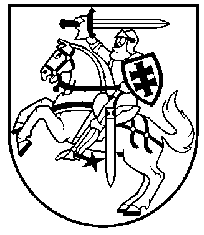 